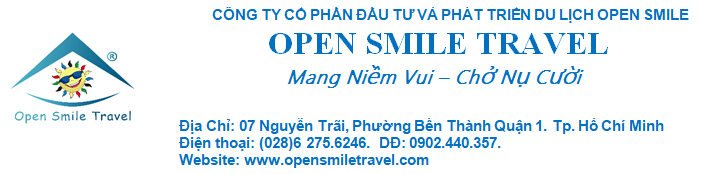 Kính Gửi: Quý khách, Đầu tiên, Công Ty Du Lịch Open Smile Travel kính gửi đến Quý vị lời chào và lời chúc sức khỏe. Để Quý vị nắm rõ được chi tiết chuyến du lịch nghỉ dưỡng sắp tới, Công Ty chúng tôi xin gửi đến Quý vị chương trình du lịch:CHƯƠNG TRÌNH THAM QUAN NGHỈ DƯỠNGHÀ NỘI – HẠ LONG – SAPALỊCH TRÌNH NGÀY 10/04 SÀI GÒN – HÀ NỘI  - HẠ LONG (Ăn Trưa, Tối)Buổi sáng: 06h00– Quý khách tập trung tại sân bay tân Sơn Nhất, làm thủ tục lên chuyến bay SG-HN khởi hành lúc 07h15 hoặc 09h25…Quý khách đến Hà Nội. Xe và HDV đón Quý khách tại sân bay Nội Bài, di chuyển về Hạ Long.Buổi trưa: Quý khách dùng cơm trưa tại nhà hàng trên cung đường di chuyển. Buổi chiều khoảng  14h00, Quý  khách đến Tuần Châu – Hạ Long, nhận phòng khách sạn nghỉ ngơi. Quý khách có thể tham quan công viên Sunworld tại khu vực này, với quy mô lớn và nhiều trò chơi hấp dẫn (vé vào cổng tự túc).  Buổi tối: 18h-19h00. Xe và hdv đưa Quý khách đến nhà hàng, dùng cơm tối.NGÀY 11/04  THAM QUAN VỊNH HẠ LONG – HÀ NỘI (Ăn Sáng, Trưa, Tối)Buổi sáng: Quý khách dùng điểm tâm sáng tại khách sạn.08h30: Xe và Hdv đón Quý khách tại khách sạn khởi hành ra bến tàu du lịch Hạ Long.08h45, Quý khách lên tàu, khởi hành tham quan và chiêm ngưỡng cảnh đẹp tuyệt vời mà thiên nhiên ban tặng cho vùng vịnh này với lộ trình tham quan các điểm sau:Tàu khởi hành thăm quan Vịnh Hạ Long, trên hành trình du khách đi qua Hòn Chó Đá, Hòn Đỉnh Hương.Tàu dừng tại khu vực Ba Hang, du khách có thể tham gia chèo thuyền kayak hoặc đi đò nan khám phá vẻ đẹp của Ba Hang, nơi từng là làng chài sinh sống của nhiều người dân trên vịnh.Sau đó, tàu hành trình qua Hòn Gà Chọi, du khách check-in với biểu tượng của Vịnh Hạ Long10:20 Tham quan Động Thiên Cung, một trong những hang động đẹp nhất trên Vịnh Hạ Long.11:20 Quý khách ăn bữa trưa trên tàu.13:00 Du thuyền trở về Cảng tàu. Xe đón Quý khách khởi hành về Hà Nội. 16h00. Quý khách về đến Hà Nội, nhận phòng khách sạn, nghỉ  ngơi.18h-18h30, Xe và Hdv đón Quý khách dùng cơm tối tại nhà hàng, cùng đi bộ ngắm phố cổ, hồ Gươm về đêm.Sau đó Quý khách tự do, nghỉ ngơi. NGÀY 12/04 HÀ NỘI – SAPA – HÀM RỒNG (Ăn Sáng, Trưa, Tối)Buổi sáng, sau khi dùng điểm tâm sáng tại khách sạn, khoảng 07h30, Xe và Hướng dẫn viên đón Quý khách tại khách sạn, khởi hành đi Sapa. Quý khách đi cung đường Nội Bài - Lào Cai. 10h45:  Quý khách  dừng nghỉ 20 phút tại điểm nghỉ trên trục đường Nội Bài - Lào Cai.12h45-13h00:  Quý khách đến Sapa Đoàn thưởng thức đặc sản vùng núi nơi đây.  Nhận phòng nghỉ ngơi.14h00: Quý khách cùng với Hướng dẫn viên chinh phục núi Hàm Rồng :thăm vườn lan Đông Dương với đủ loại hoa muôn sắc màu, Đầu Rồng Thạch Lâm kỳ vĩ. Vượt qua cổng trời 1, Cổng Trời 2, đó là Sân Mây - nơi giao thoa của đất trời, ngắm toàn cảnh Sapa từ trên cao.18h30: Quý khách trở về khách sạn nghỉ ngơi.  19h00: Quý khách ăn tối, nghỉ đêm tại khách sạn.Đặc biệt vào tối thứ bảy Quý khách có thể tham dự phiên Chợ Tình của người Dao Đỏ - một trong những nét văn hoá đặc sắc của các dân tộc vùng cao phía bắc Việt Nam.NGÀY 13/04: SAPA – BẢN CÁT CÁT – SIN CHẢI – CÁP TREO – FANXINPAN (Ăn Sáng, Trưa, Tối)Buổi sáng:  Quý khách dùng bữa sáng tại khách sạn.09h00: Xe và Hdv đón Quý khách thăm quan  Bản làng Cát  Cát – Sin Chải của người H” Mông – do người pháp phát hiện và chọn nơi đây làm nơi nghỉ dưỡng cho các quan chức  từ đầu thế kỷ XX. Đến với Cát Cát du khách được thăm bản làng Cát Cát, thác Cát Cát, tìm hiểu văn hóa phong thục độc đáo của người dân nơi đây với nghề truyền thống như dệt vải,  chạm trổ bạc, rèn công cụ, tục kéo vợ…11h30: Quý khách trả phòng khách sạn. 12h00: Ăn trưa tại nhà hàng.  Sau đó đoàn lên xe đi  nhà ga Cáp treo Fansipan13h00 HDV và xe đón và đưa Quý khách tới trạm Cáp Treo Fansipan (3km), mua vé và hướng dẫn đoàn lên Cabin chuẩn bị cho hành trình chinh phục Fansipan và ngắm cảnh núi. Cáp treo đưa du khách đến độ cao 2,800m so với mặt nước biển, quý khách tiếp tục hành trình đi bộ chinh phục đỉnh 3,143m. ( Đã gồm vé cáp treo)Nếu đoàn ko muốn leo bộ thêm 639 bậc đá, có thể tự túc vé tàu kéo Fansipan: 100.000đ/chiều lên và 80.000đ/chiều xuống.15h00, Quý khách trở về Hà Nội.19h30, Đoàn về đến Hà Nội, nhận phòng khách sạn, dùng cơm tối, nghỉ ngơi hoặc dạo phố cổ về đêm.NGÀY 14/04:THAM QUAN HÀ NỘI  - SÀI GÒN (Ăn Sáng, Trưa)Buổi sáng sau khi dùng điểm tâm sáng tại khách sạn, khoảng 08h30,Xe và hướng dẫn viên đón quý khách tại khách sạn khu vực phố Cổ và Nhà Hát Lớn bắt đầu cho chuyến thăm quan thủ đô Hà Nội với những điểm tham quan sau: :Khu di tích Hồ Chí Minh, một phức hợp bao gồm:Lăng Hồ Chí Minh - nơi an nghỉ cuối cùng của người cha già dân tộc.Nhà sàn Bác Hồ - nơi Bác Hồ sống và làm việc từ 1958-1969Chùa Một Cột - một kiến trúc được xây dựng trên một cái cột nằm giữa một hồ nước vuông và cũng là một biểu tượng của Hà NộiAo Cá Bác Hồ với diện tích 3.320 m², sâu 3 m, có rất nhiều loài cá được thả tại đâyQuảng trường Ba Đình - quảng trường lớn nhất Việt Nam, nằm ngay phí trước lăng chủ tịchViện bảo tàng Hồ Chí Minh - nơi lưu giữ những dấu ấn của BácViện Bảo tàng Dân tộc học - nơi giới thiệu đầy đủ về 54 dân tộc sống trên đất nước Việt Nam, được coi là mái nhà chung của cộng đồng các dân tộc tại Việt Nam12h00: Ăn trưa tại nhà hàng và nghỉ ngơi. 13h30: Xe đưa quý khách đi thăm quan:Văn Miếu - Quốc Tử Giám, nơi được coi là trường đại học đầu tiên tại Việt Nam. Đó là một kiến trúc cổ, được xây dựng với quy mô khá lớn được xây dựng từ tháng 10 năm 1073 và tồn tại cho đến ngày nay. Văn Miếu được xây dựng để thờ Khổng Tử, người sáng lập của Nho giáo và Chu Văn An - hiệu trưởng của Quốc Tử Giám - đại diện cho triết lý đạo đức cao của giáo dục Việt Nam.Hồ Hoàn Kiếm huyền thoại với hình ảnh Tháp Rùa phía xa và qua cầu Thê Húc đến với đền Ngọc Sơn thờ thánh Văn Xương và Trần Hưng Đạo - vị tướng nổi danh trong lịch sử Việt Nam và thế giới, chiêm ngưỡng cụ rùa nghìn năm tuổi. Chúng ta có thể tìm hiểu về kiến trúc của Việt Nam và Pháp xung quanh hồ.Sau khi tham quan xong, Xe đưa Quý khách ra sân bay Nội Bài, làm thủ tục lên chuyến bay khởi hành lúc 19h00 về Sài Gòn.21h15, Về đến Sài Gòn, kết thúc chuyến du lịch. Open Smile Travel chia tay Quý khách, hẹn ngày gặp lại.Các vật dụng cần mang theo khi đi du lịch tại Hạ Long và Sapa.•	Kính râm, mũ, kem chống nắng, thuốc trị côn trùng•	Quần áo tiện lợi, đồ bơi (áo ấm vào mùa đông)•	Máy quay phim, hộ chiếu•	Giày thể thao•	Thuốc cá nhânLưu ý: 	Chương trình có thể thay đổi mà không báo trước do nguyên nhân bất khả kháng như điều kiện thời tiết xấu, mưa bão; dịch bệnh…	Tùy thuộc vào vị trí của tàu trong vịnh, sóng điện thoại và kết nối Wi-Fi có thể không ổn địnhGIÁ TOUR:8,050,000 VNĐ/KHÁCHÁP DỤNG CHO ĐOÀN TỪ 08 KHÁCH TRỞ LÊNGIÁ TOUR ĐÃ BAO GỒM:Xe du lịch, đời mới tham quan, đưa đón suốt hành trình. Khách sạn 04 sao tại Hà Nội: Super Hotel hoặc tương đương .Khách sạn 04 sao tại Hạ Long và Sapa. Tàu  tham quan vịnh Hạ Long (tàu riêng không ghép chung)Ăn uống theo như chương trình (04 bữa sáng, 05 bữa trưa, 04 bữatối)+ Bữa chính cơm phần hoặc đặc sản địa phương  từ 150,000 vnđ/người - trở lên.+ Bữa sáng tại khách sạn, hoặc tại nhà hàng. Hướng dẫn viên theo đoàn suốt hành trình. Nước uống trên xe.Bảo hiểm du lịch mức bồi thường tối đa 20.000.000 vnđ/trường hợp. GIÁ TOUR CHƯA BAO GỒMCác chi phí ngoài chương trìnhThuế Vat nếu Quý khách lấy hóa đơn.Vé máy bay khứ hồi  SG-HN-SGGIÁ VÉ TRẺ EM.Trẻ em từ 05 tuổi trở xuống – miễn phí dịch vụ tham quan, ăn ngủ chung với bố mẹ.Trẻ em từ 5 tuổi đến 09 tuổi – 50% giá tour. Ngủ cùng bố mẹ. Trẻ em từ 10 tuổi trở lên tính theo giá người lớn. Riêng vé vào cổng Fansipan trẻ từ 1m-1m4 sẽ tính vé 540,000 vnđ/vé.                  KÍNH CHÚC QUÝ KHÁCH CÓ MỘT CHUYẾN ĐI THÚ VỊ!